 Персонифицированное финансирование 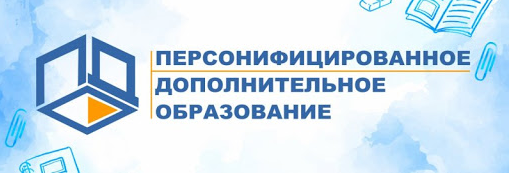                                                                             дополнительного образования детейРазвитие дополнительного образования в современном обществе является одной из приоритетных задач государства.Внедрение системы персонифицированного финансирования на территории Новоуральского городского округа осуществляется в рамках реализации федерального проекта «Успех каждого ребенка» национального проекта «Образование», концепции создания и функционирования целевой модели развития региональной системы дополнительного образования детей в Свердловской области на 2019-2021 годы в целях формирования и внедрения системы получения услуг дополнительного образования на основе персонифицированного выбора детьми дополнительных общеобразовательных программ и организаций, осуществляющих образовательную деятельность. Персонифицированное финансирование дополнительного образования предусматривает создание нормативной базы и введение именных сертификатов на получение дополнительного образования. Сертификат дополнительного образования имеет два статуса:сертификат учета;сертификат персонифицированного финансирования. Сертификат на дополнительное образование призван учитывать интересы каждого ребенка.В рамках системы персонифицированного финансирования бюджетные средства прикрепляются к детям в виде именных сертификатов, которые будут использованы для оплаты кружков и секций дополнительного образования. Ребенок сможет использовать именные сертификаты в любой организации вне зависимости от форм собственности.Внедряя систему персонифицированного дополнительного образования детей, решаются сразу несколько важных задач:появляется возможность  обучаться детям в любых организациях, в том числе и тех, в которых ранее родителям приходилось платить свои деньги, при условии включения образовательных организаций в региональный реестр поставщиков услуг дополнительного образования.повышается конкуренция на рынке услуг дополнительного образования детей, а значит и качество предоставляемых образовательных услуг. Организации начинают ориентироваться на реальные образовательные потребности детей. Наличие сертификата у ребенка – наличие у его семьи возможности влиять на предложение образовательных программ.появляется возможность у образовательных организаций, оказывающих качественные и востребованные услуги, привлекать дополнительное бюджетное финансирование. происходит «оздоровление» образовательных программ и услуг дополнительного образования, финансируемых за счет бюджетных средств на разных уровнях, их ориентация на то, что действительно интересно детям.Средства на сертификаты будут пополняться ежегодно. Сертификат выдается единожды и действует до достижения ребенком 18 лет. В зависимости от стоимости образовательной программы сертификат персонифицированного финансирования можно будет направить на обучение по одной или нескольким программам. У каждого ребенка (семьи) будет открыт свой личный кабинет в электронной информационной системе, в которой можно будет отслеживать получение услуги, списывание средств с сертификата. Оплата услуг дополнительного образования за счет средств родителя предполагается только в том случае, если остаток средств на сертификате меньше стоимости программы и только в объеме разницы стоимости.Новоуральский городской округ является одним из 43 муниципалитетов Свердловской области, внедряющих систему персонифицированного финансирования дополнительного образования детей. В целях введения персонифицированного финансирования дополнительного образования  с 1 сентября 2021 года, на местном уровне будут разработаны и утверждены все необходимые нормативные правовые акты, регламентирующие муниципальную систему сертификатов дополнительного образования.Все организации, реализующие программы дополнительного образования, которые хотят функционировать в системе персонифицированного дополнительного образования, должны войти в реестр поставщиков образовательных услуг и внести свои образовательные программы в специальный навигатор информационной системы. Уважаемые родители, вся дальнейшая информация о внедрении ПФДО будет размещаться на страницах нашего сайта!Следите за новостями!!!